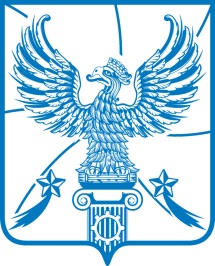 АДМИНИСТРАЦИЯМУНИЦИПАЛЬНОГО ОБРАЗОВАНИЯГОРОДСКОЙ ОКРУГ ЛЮБЕРЦЫ
МОСКОВСКОЙ ОБЛАСТИПОСТАНОВЛЕНИЕ___28.12.2018г.____                                                                                  № ___5154-ПА_г. ЛюберцыОб утверждении тарифов на платные услуги муниципального учреждения «Люберецкий многофункциональный центр предоставления государственных и муниципальных услуг» муниципального образования городской округ Люберцы Московской области на 2019-2021 год	В соответствии с Гражданским кодексом Российской Федерации, Федеральным законом от 06.10.2003 № 131-ФЗ «Об общих принципах организации местного самоуправления в Российской Федерации», Уставом муниципального образования городской округ Люберцы Московской области, Решением Совета депутатов муниципального образования городской округ Люберцы Московской области от 18.09.2018 № 238/26 «Об утверждении порядка принятия решений об установлении тарифов на услуги муниципальных учреждений, выполнение работ муниципальными учреждениями муниципального образования городской округ Люберцы Московской области», Решением Совета депутатов муниципального образования городской округ Люберцы Московской области от 07.06.2017 № 52/7 «О вопросах правопреемства», Распоряжением Главы муниципального образования городской округ Люберцы Московской области от 21.06.2017 №1-РГ «О наделении полномочиями Первого заместителя Главы администрации», постановляю:Утвердить тарифы на платные услуги муниципального учреждения «Люберецкий многофункциональный центр предоставления государственных муниципальных услуг» муниципального образования городской округ Люберцы Московской области на 2019-2021 год (прилагаются).Признать утратившим силу:2.1. Постановление администрации муниципального образования Люберецкий муниципальный район Московской области от 15.09.2015 №1909-ПА «Об утверждении тарифов на платные услуги муниципального автономного учреждения «Люберецкий многофункциональный центр предоставления государственных и муниципальных услуг» муниципального образования Люберецкий муниципальный район Московской области».2.2. Постановление администрации муниципального образования Люберецкий муниципальный район Московской области от 31.03.2017 №1094-ПА «Об утверждении тарифов на платные услуги по автоматизации и обслуживанию специализированного рабочего места для предоставления услуг физическим/юридическим лицам».Постановление администрации муниципального образования городской округ Люберцы Московской области от 16.08.2017 №721-ПА «Об утверждении тарифа на платную услугу «Учет и предоставление информации гражданам, зарегистрированным в жилищном фонде на территории городского округа Люберцы по услугам жилищно-коммунального хозяйства».Постановление администрации муниципального образования городской округ Люберцы Московской области от 10.04.2017 №1210-ПА «Об утверждении тарифов на платные услуги по выезду работника многофункционального центра предоставления государственных и муниципальных услуг к заявителю, оказываемые муниципальным автономным учреждением «Люберецкий многофункциональный центр предоставления государственных и муниципальных услуг» муниципального образования Люберецкий муниципальный район Московской области».Опубликовать настоящее Постановление в средствах массовой информации и разместить на официальном сайте администрации в сети «Интернет».Настоящее Постановление вступает в силу с момента официального опубликования.Контроль за исполнением настоящего Постановления возложить на заместителя Главы администрации Н.А. ЗабабуркинаПервый заместительГлавы администрации			                               	И.Г. Назарьева